«Мотивация учащихся на участие в конкурсах различного уровня, как фактор социализации личности».АннотацияНа  занятиях изобразительного искусства необходимо развить мотивацию, которая важна для учащихся, представлены приемы повышения мотивации учащихся на занятиях рисования, методики повышения мотивации. Пути и средства для формирования устойчивых познавательных интересов учащихся.Ключевые слова: творчество, мотивация, конкурс, цели, развитие, социализация.Мотивация — это искусство заставлять людей делать то, что вы хотите, так, как будто они сами хотят это сделать.Занятия изобразительным искусством дают широкие возможности для развития познавательно-творческой активности детей. Радость, которую испытывает ребенок при встрече с прекрасным, способствует воспитанию в нем доброты, сопереживания и сочувствия окружающему его миру. Ребенок всегда что-то делает, участвует в какой-то деятельности. Для того чтобы он успешно учился, он должен совершать не любые действия, а вполне определенные. Формирование учебной мотивации у учащихся - одна из центральных проблем. Ее актуальность обусловлена обновлением содержания обучения, постановкой задач формирования у детей приемов самостоятельного приобретения знаний и развития активной жизненной позиции.   Занятия изобразительным творчеством должны быть наиболее разнообразными и современно-технологичными.«В каждом ребенке есть солнце, только дайте ему светить».                                                                                                СократСовременное общество испытывает потребность в творческой, самостоятельной, активной личности, с ярко выраженными индивидуальными качествами, способной, реализуя свои личностные запросы, решать и проблемы общества. Усиливается внимание к проблеме развития творческой активности учащихся, которая способствует становлению индивидуальности человека, его самовыражению, самореализации и успешной социализации.   Сегодня творческое развитие детей должно быть направлено на их самореализацию, особенно в младшем школьном возрасте, когда ребенок еще не знает, что для него важно, какова цель его обучения, что может и умеет делать лично он. Поэтому на сегодняшний день творческое развитие детей становится актуальным в качестве условия для их самореализации. А это значит, что основной упор должен быть не просто на развитии творческих способностей детей, но на развитии личности, способной к саморазвитию, познанию себя и своих возможностей. Именно поэтому конкурсная деятельность является значимым результатом образовательного процесса и важной частью целостного развития каждого ребенка. Развитие конкурсной деятельности является серьезной поддержкой для творчески одаренных детей. Конкурсная деятельность оказывает огромное влияние на творчество юных талантов. Организация конкурсного движения и привлечение обучающихся к активной конкурсной деятельности являются одной из составляющих системы моего образовательного процесса. Создаются условия для оптимального развития одаренных детей, включая тех, чья одаренность на данный момент еще не проявилась, а также просто способных детей, в отношении которых есть надежда на дальнейший качественный скачок в развитии их способностей. Это является одним из главных направлений моей работы.Конкурсная деятельность является неотъемлемой частью обучения и воспитания учащихся, оказывает благотворное влияние на развитие эстетических вкусов, способствует развитию гармоничной личности. Приоритетное направление конкурсной деятельности – развитие культуры, укрепление традиций, поиск новых возможностей в искусстве.Очень важно вовлечение в этот процесс родителей. И здесь становится уже не так просто.  Можно выявить три ситуации. Первая: и родители, и ребенок одинаково высоко заинтересованы в развитии творческого потенциала последнего. Казалось бы, что может быть лучше? Однако тут существуют нюансы, например, у родителей изначально поставлены высокие цели, такие, как призовые места, начиная с первого участия в конкурсе, а ребенок, в силу недостаточности опыта просто на данный момент этим требованиям не соответствует. Здесь важна работа именно с родителями, необходимо также как и ребенку, донести, что сразу ничего не бывает, и что именно регулярная работа, возможно, может принести какие-то плоды. В практике было такое, что родители, после неудачного участия ребенка в конкурсе сказали ему, что в таком случае смысла продолжать конкурсную деятельность нет. Этого допустить никак нельзя. Провести беседы, в качестве примера привести истории тех учеников, которые благодаря долгому, упорному труду, через ряд поражений, вышли на достаточно высокий уровень.Возможна и такая ситуация: ребенок хочет и готов прикладывать усилия, пытаться, проигрывать, извлекать из всего из этого свою пользу, а родители зациклены на учебе в школе. Здесь понять родителей можно, ведь все мы знаем, какая нагрузка сейчас у детей в основной школе и какие высокие требования. В этом случае можно провести работу с самим ребенком. Нужно постараться помочь ему правильно и грамотно распределить свое время, чтобы успевать подготовиться и к школьным занятиям, и к конкурсам.И третья ситуация: родители очень хотят участия в конкурсах и каких-то результатов, а ребенок не проявляет абсолютно никакого стремления и интереса в эту сторону. В этом случае можно попробовать объединить усилия с родителями вместе пытаться пробудить этот интерес различными способами. Это, например, на один маленький конкурс объединить старших конкурсантов с  младшими детьми. Дети смотрят, у них появляется желание научиться выполнять работы так же, как старшие, появляются какие-то зачатки интереса.Возможность участия в конкурсах является сильнейшим стимулом для серьезной работы. Участие в конкурсах ставит перед детьми конкретную цель, близкую их пониманию: померяться силами с другими детьми в соревновательной форме. Мы участвуем в конкурсах различного уровня от конкурсов учреждения до конкурсов международного уровня. Анализируя результаты участия в конкурсах можно сказать, что увеличилось количество желающих участвовать в этих конкурсах, дети с разным уровнем способностей проявляют всё большую активность, имеют успешные результаты;ускорились временные рамки освоения навыков работы с художественными материалами,появилась дополнительная мотивация для участия в конкурсах и выставках,повысилась результативность учащихся на выставках, фестивалях и конкурсах различного уровня.Конкурсная деятельность является одним из направлений личностно-ориентированного обучения. Она позволяет создать условия, в которых каждый ребенок может проявить свои таланты, реализовать творческий потенциал. Таким образом, конкурсная деятельность: положительная мотивация, процесс работы над конкурсными заданиями, безусловно, помогла детям не только стать духовно богаче, но и приобрести навыки общения, умения планировать, работать с информацией, что является обязательными условиями успешной социализации человека в обществе.Участие в конкурсах дает учащимся возможность проверить свою компетентность и конкурентоспособность, приобретая бесценный опыт. Поражение тоже может стимулировать к личностному росту. Это во многом зависит от взрослых. Необходимо найти нужные слова, оптимистично рассмотреть все минусы и помочь приобрести ребенку позитивный опыт. В первую очередь нужно дать понять ребенку, что конкурс – это в первую очередь не способ выигрыша, а возможность научиться чему-то новому на наглядном примере других участников. Часто бывает, что успех приходит не сразу, и у ребенка появляется страх перед поражением. Тут важно научить его извлекать выгоду из своей неудачи, научить получать опыт из этого.  Если педагог сможет правильно настроить ученика, у последнего возникает так называемый спортивный интерес. Ребенок начинает задаваться вопросом: почему его соперники равны ему по возрасту, но у них, получается, получать призовые места, а у него нет. Ребенок на конкурсах в первую очередь должен смотреть на детские работы участников, перенимать их опыт. Что-то он возьмет, что-то пригодится, конечно же, но не все. Здесь важно чувство меры, чтобы не стать копией кого-то, ведь каждый ребенок уникален, а простое копирование может перекрыть именно творческую составляющую, что конечно никому не нужно. Таким образом, накапливается определенный багаж из собственного опыта и личного впечатления от восприятия работ других детей. Начинать лучше всего с небольших конкурсов учреждения, городских, потом областных, всероссийских и международных. Но планку всегда следует повышать, чтобы не оставаться на одном уровне. Спустя какое-то время, этот багаж начинает давать свои плоды, появляются первые успехи. Начинается вторая стадия самообразования и самореализации. Любому человеку нравится, когда у него после каких-то трудностей начинает что-то получаться. Здесь опять же важно не понижать уровень, занятия становятся более интенсивными, но приносят больше удовольствия, а отсюда и пользы. У ребенка появляется стимул к дальнейшей самореализации, он начинает искать все новые возможности для улучшения своего уровня. Они  начинают рассматривать не просто несколько вариантов. Дети самостоятельно работают над композицией, подбирают технику выполнения, материалы, разрабатывают несколько вариантов, выбирают наиболее актуальный. Это является ярким проявлением стимула к своей реализации. Возникает так называемое «здоровое» соперничество, кто лучше выполнит то или иное задание.Участие в конкурсах дает стимул также и для самообразования. Дети, просматривая работы других участников конкурсов, узнают новые художественные материалы и техники, приёмы выполнения работ, и у них возникает желание самостоятельно ознакомиться с ними.  Дети обращаются с просьбой помочь разобраться со сложностями в освоении нового.Так они начинают свой путь к самореализации. Все это происходит не сразу, после одного-двух конкурсов, все нарабатывается постепенно, азарт приходит со временем. Наша с вами задача вовремя заметить потенциал и желание, и направить его в нужное русло. И в заключении, хотелось бы сказать о том, что конкурсы и фестивали в первую очередь должны быть в радость, особенно начинающим, а те, кто постарше, уже почувствовав вкус победы, получат новую сильную мотивацию к самореализации к продолжению занятий. Творческое развитие учащихся, в процессе участия на конкурсах, становится итогом определенного этапа совместной работы ученика и педагога.За последние годы мои ученики приняли участие во многих конкурсах различных уровней. Кроме наград и призов приобрели опыт соревновательности, выросли в своём профессиональном мастерстве, стали более профессионально оценивать свои работы и работы других конкурсантов.Положительный опыт, приобретенный во время участия в соревнованиях, может впоследствии найти отражение в активном образе жизни на протяжении многих лет. Таким образом, создавая условия для формирования у подрастающего поколения активной жизненной позиции, конкурсы, фестивали и выставки выполняют важнейшую функцию развития и социализации детей. Обобщая вышесказанное, можно сделать вывод, что участие в творческих мероприятиях наиболее благоприятное воздействие может оказать на развитие отдельной личности и коллектива в целом.Интернет-ресурсы: - Значение и влияние творческих конкурсов на учебно-образовательный процесс (art-talant.org).- Методические рекомендации «Алгоритм подготовки школьников к творческим конкурсам и состязаниям» (xn--j1ahfl.xn--p1ai).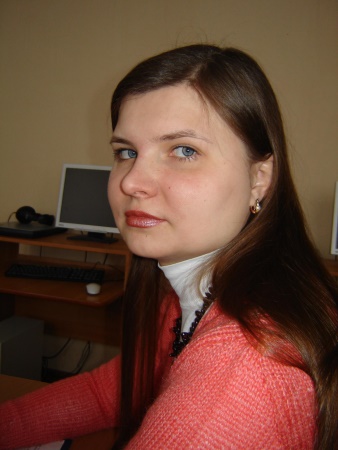 Ефимова Алевтина Владимировна,педагог дополнительного образованияМуниципальное бюджетное учреждениедополнительного образования города Дубны Московской области «Центр дополнительного образования для детей «Дружба»,руководитель детского творческого объединения «Художественная роспись тканей». drujba.goruno-dubna.ru                                                   alevtina-efimova@bk.ru